BAB III
ANALISIS DAN PERANCANGANAnalisisIdentifikasi Masalah Identifikasi masalah yang memiliki kekurangan atau kelemahan sistem saat ini dapat dibagi menjadi pokok-pokok permasalahan antara lain:Aplikasi Space Venturo saat ini belum memiliki sebuah fitur untuk membuat list competency sehingga Human Resource Development mencatat competency mengggunakan excel.Aplikasi Space Venturo saat ini belum memiliki sebuah fitur untuk mengajukan Performance Development  Review sehingga proses penilaian dan dokumentasi Performance Development Review dilakukan secara manual.	Aplikasi Space Venturo saat ini belum memiliki fitur untuk menampilkan hasil laporan dari Performance Development Review yang sudah dijalankan sehingga Human Resource Development masih mengggunakan dokumen fisik.	Masalah yang dihadapi tersebut juga dapat diidentifikasikan dan dianalisa menggunakan tabel sebab akibat yang dapat diuraikan pada tabel berikutTabel 3. 1 Tabel Sebab AkibatPemecahan Masalah Berdasarkan Berdasarkan identifikasi sebelumnya, solusi untuk masalah tersebut adalah dengan menggunakan Sistem Performance Development Review (PDR). PDR merupakan sistem yang membantu dalam mengelola dan menyimpan informasi terkait evaluasi dan pengembangan karyawan. Dalam PDR, atasan memiliki peran penting sebagai evaluator kinerja anggota tim. Mereka akan melakukan evaluasi kinerja berdasarkan kompetensi yang telah ditetapkan dan memberikan umpan balik kepada karyawan. HRD bertanggung jawab dalam menyediakan dukungan dan bimbingan terkait pelaksanaan PDR, serta memastikan bahwa prosesnya berjalan sesuai dengan kebijakan perusahaan. Setelah evaluasi selesai, HRD akan mempresentasikan hasil PDR kepada atasan dan pihak terkait untuk dijadikan dasar dalam pengambilan keputusan terkait pengembangan karyawan. Dengan menggunakan PDR, proses evaluasi kinerja dapat dilakukan secara efektif dengan melibatkan atasan sebagai evaluator utama, dan HRD sebagai pendukung dan fasilitator dalam pelaksanaannya.PerancanganPerancangan Sistem Perancangan sistem untuk PDR akan diimplementasikan dalam aplikasi PDR Space Venturo. Sistem ini akan didesain berdasarkan pendekatan proses dan dijelaskan melalui Use Case Diagram.Use Case DiagramUse Case adalah diagram yang menjelaskan tentang siapa saja aktor yang menggunakan sistem. Use Case juga menjelaskan apa saja yang bisa dilakukan aktor tersebut di dalam sistem.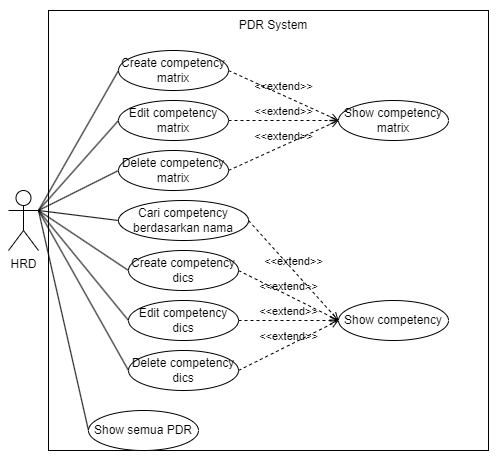 Gambar 3.1 Use Case Diagram HRD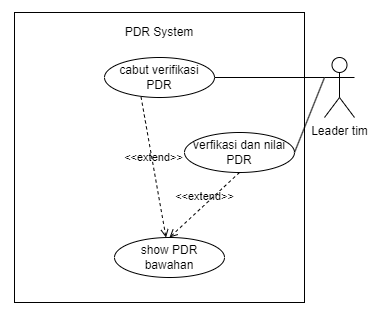 Gambar 3.2 Use Case Diagram Leader tim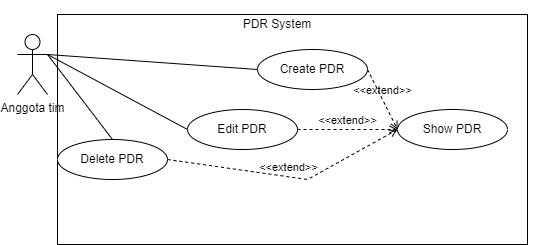 Gambar 3.3 Use Case Diagram Anggota timUse Case diagram diatas memperlihatkan terdapat tiga aktor dan 21 use case yang mana menggambarkan proses yang terjadi pada sistem. Dalam Use Case Diagram, terdapat fitur perpanjangan (extends) yang menunjukkan bahwa suatu use case merupakan perluasan dari use case sebelumnya. Selain itu, terdapat juga fitur inklusi (includes) yang menunjukkan bahwa suatu use case termasuk dalam proses use case sebelumnya.Definisi AktorBerikut jabaran mengenai aktor-aktor yang terdapat didalam aplikasi PDR Venturo Space.Tabel 3. 2 Tabel Definisi AktorUse Case ScenarioTabel 3. 3 Tabel Use Case Create Competency DicsTabel 3. 4 Tabel Use Case Create Competency MatrixTabel 3. 5 Tabel Use Case Edit Competency DicsTabel 3. 6 Tabel Use Case Edit Competency MatrixTabel 3. 7 Tabel Use Case Create PDRTabel 3. 8 Tabel Use Case Verifikasi PDRClass DiagramClass diagram merupakan hubungan antar kelas dan penjelasan detail tiap-tiap kelas di dalam model desain dari suatu sistem, juga memperlihatkan aturan-aturan dan tanggung jawab entitas yang menentukan perilaku sistem. Class Diagram juga menunjukkan atribut-atribut dan operasi-operasi dari sebuah kelas dan constraint yang berhubungan dengan objek yang dikoneksikan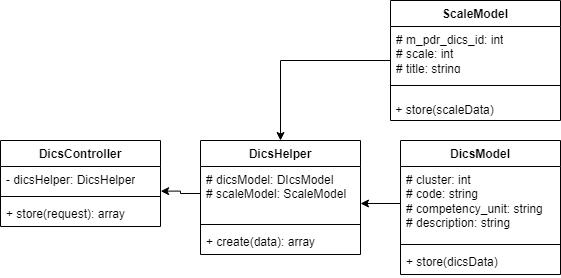 Gambar 3.4 Clas Diagram Create Dics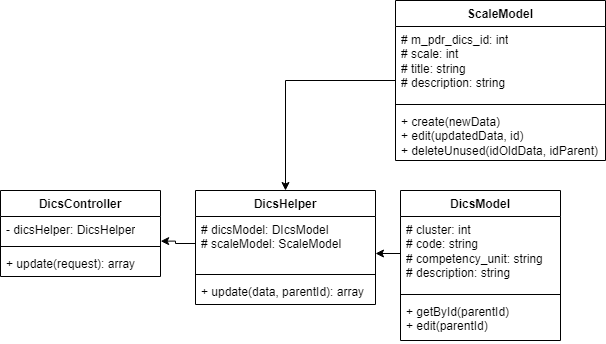 Gambar 3.5 Class Diagram Edit Dics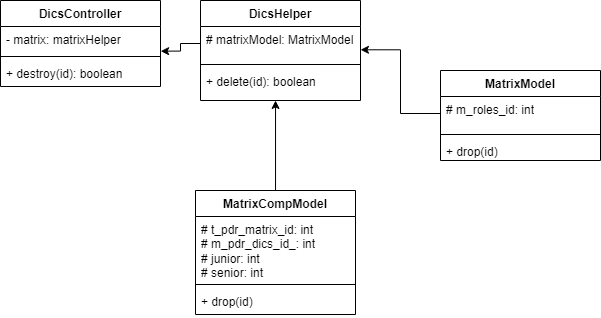 Gambar 3.6 Class Diagram Delete Dics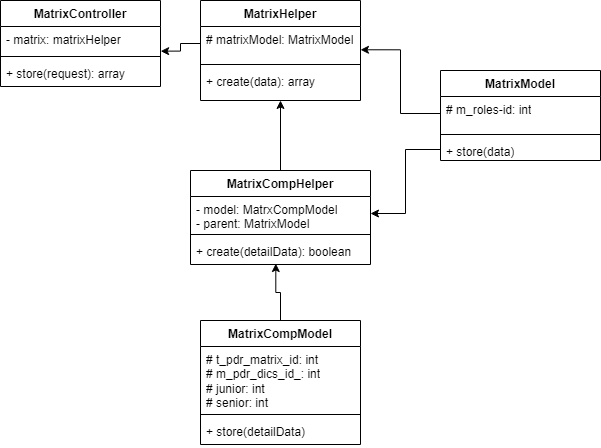 Gambar 3.7 Class Diagram Create Matrix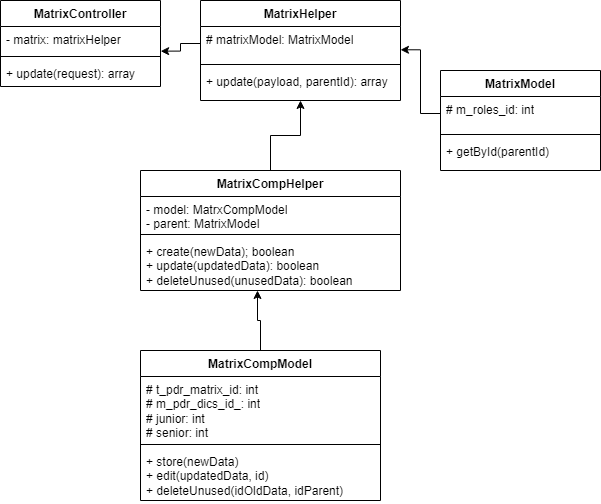 Gambar 3.8 Class Diagram Edit Matrix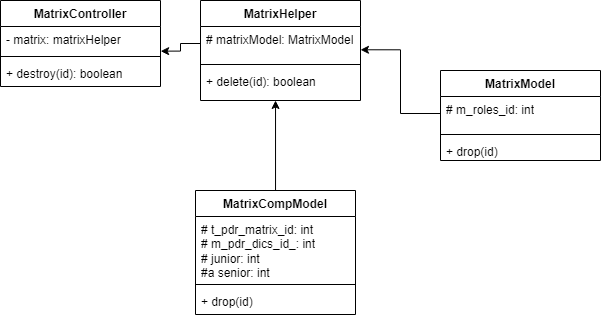 Gambar 3.9 Class Diagram Delete Matrix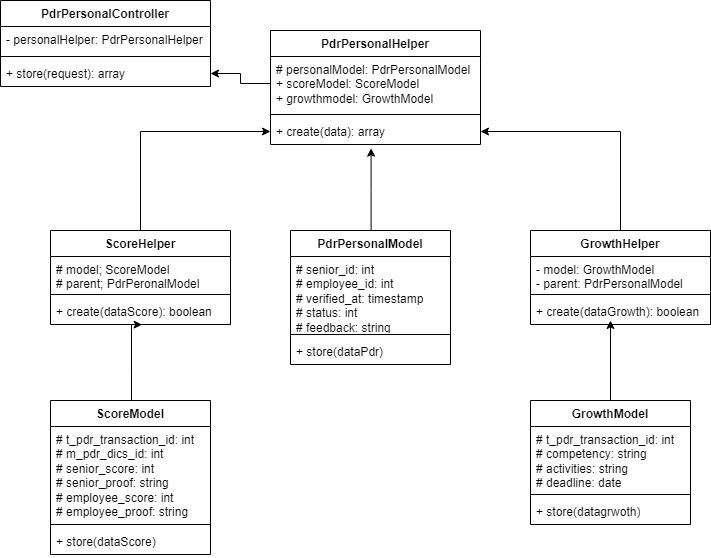 Gambar 3.10 Class Diagram Create PDR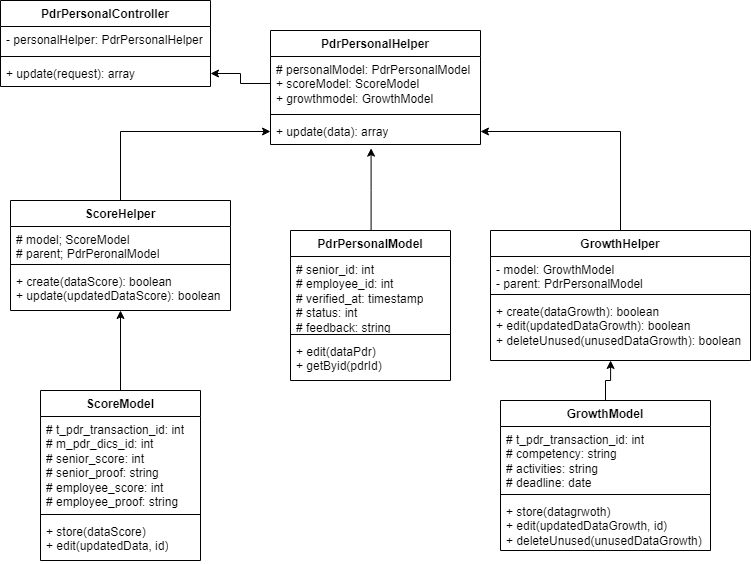 Gambar 3.11 Class Diagram Edit PDRGambar 3.12 Class Diagram Verifikasi PDRSequence DiagramSequence diagram menjelaskan interaksi object yang disusun dalam suatu urutan waktu. Diagram ini secara khusus berasosiasi dengan use case diagram, memperlihatkan tahap demi tahap apa yang seharusnya terjadi untuk menghasilkan sesuatu di dalam use case. Create DicsPada aktifitas create dics, client melakukan request ke API melalui route yang memanggil fungsi yang sesuai pada  controller, yang akan memanggil fungsi yang sesuai pada helper yang kemudian menggunakan model untuk pengaksesan layer data dan akan kembali ke helper lalu controller akan mengirim response ke client.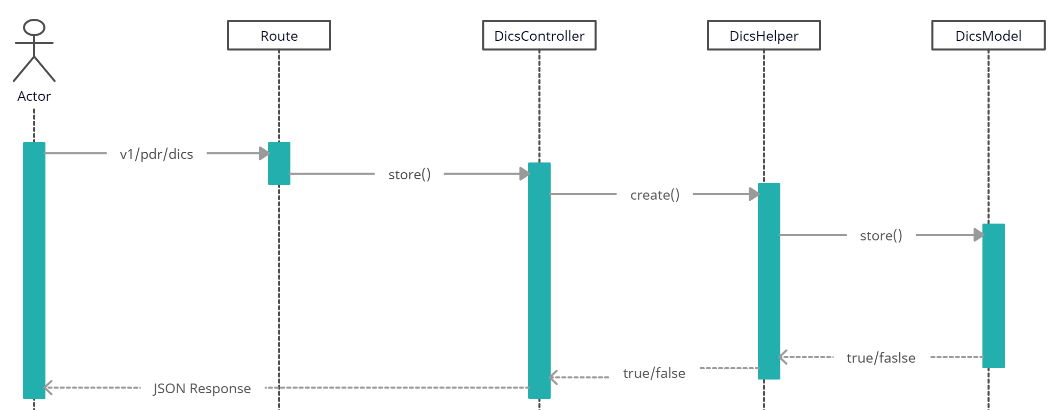 Gambar 3.13 Sequence Diagram Create DicsUpdate DicsPada aktifitas update dics, client melakukan request ke API melalui route yang memanggil fungsi yang sesuai pada  controller, yang akan memanggil fungsi yang sesuai pada helper yang kemudian menggunakan model untuk pengaksesan layer data dan akan kembali ke helper lalu controller akan mengirim response ke client.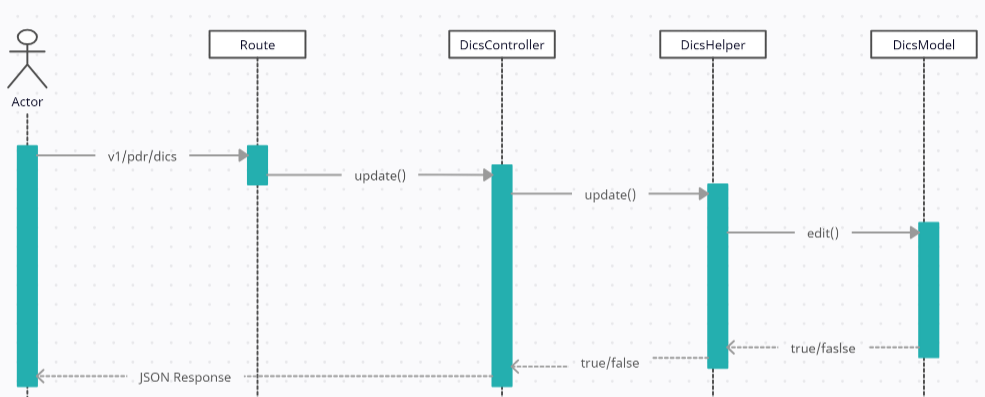 Gambar 3.13 Sequence Diagram Update DicsCreate MatrixPada aktifitas create matrix, client melakukan request ke API melalui route yang memanggil fungsi yang sesuai pada  controller, yang akan memanggil fungsi yang sesuai pada helper yang kemudian menggunakan model untuk pengaksesan layer data dan akan kembali ke helper lalu controller akan mengirim response ke client.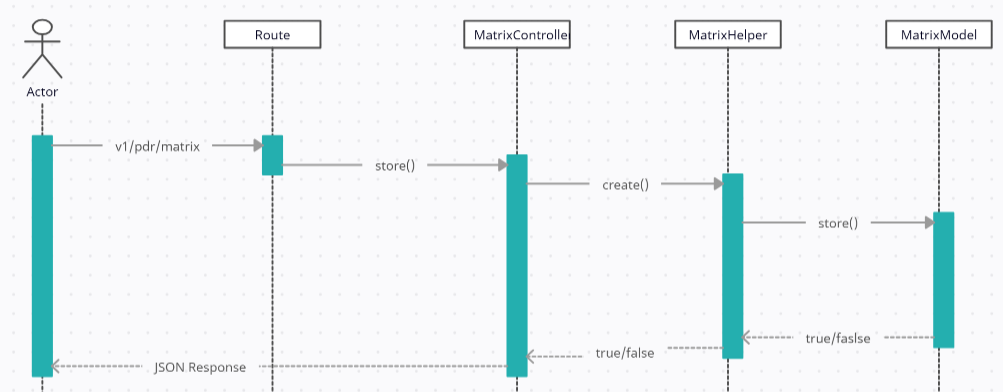 Gambar 3.13 Sequence Diagram Create MatrixUpdate MatrixPada aktifitas update matrix, client melakukan request ke API melalui route yang memanggil fungsi yang sesuai pada  controller, yang akan memanggil fungsi yang sesuai pada helper yang kemudian menggunakan model untuk pengaksesan layer data dan akan kembali ke helper lalu controller akan mengirim response ke client.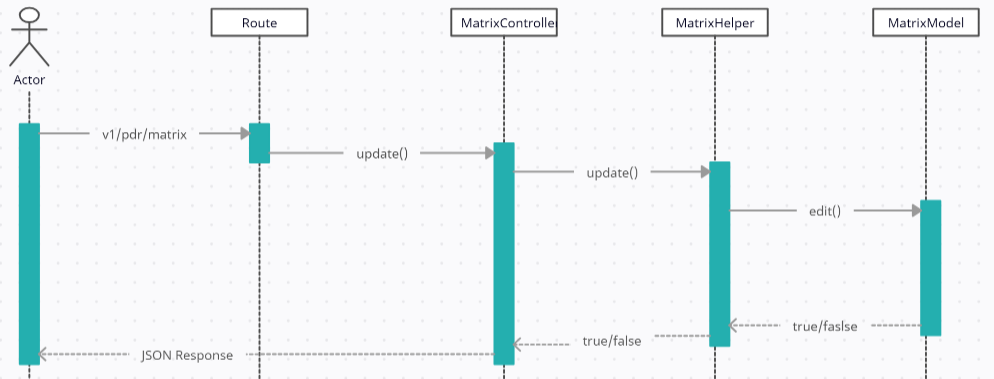 Gambar 3.13 Sequence Diagram Update DicsCreate PDRPada aktifitas create PDR, client melakukan request ke API melalui route yang memanggil fungsi yang sesuai pada  controller, yang akan memanggil fungsi yang sesuai pada helper yang kemudian menggunakan model untuk pengaksesan layer data dan akan kembali ke helper lalu controller akan mengirim response ke client.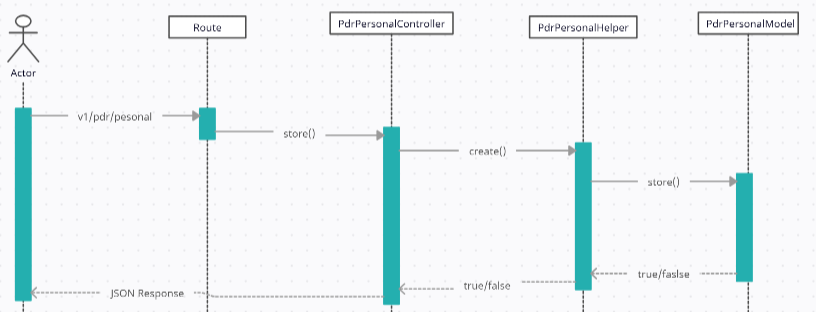 Verifikasi PDRPada aktifitas create PDR, client melakukan request ke API melalui route yang memanggil fungsi yang sesuai pada  controller, yang akan memanggil fungsi yang sesuai pada helper yang kemudian menggunakan model untuk pengaksesan layer data dan akan kembali ke helper lalu controller akan mengirim response ke client.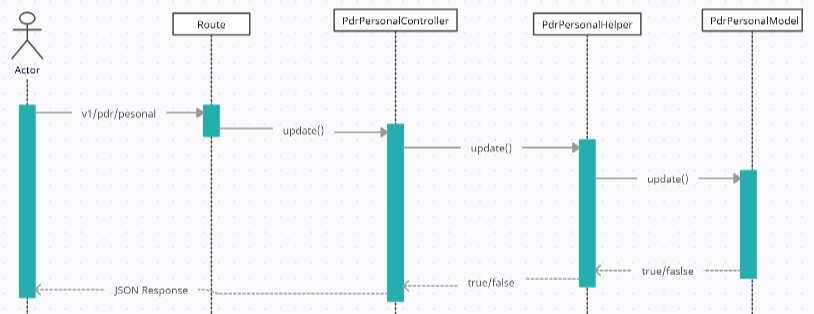 Perancangan Data Berikut merupakan gambaran perancangan kerangka database yang digunakan dalam pembuatan sistem ini. Data yang dimasukkan pengguna disimpan dalam database melalui Restful API. Gambar terlampir apabila gambar kurang jelas.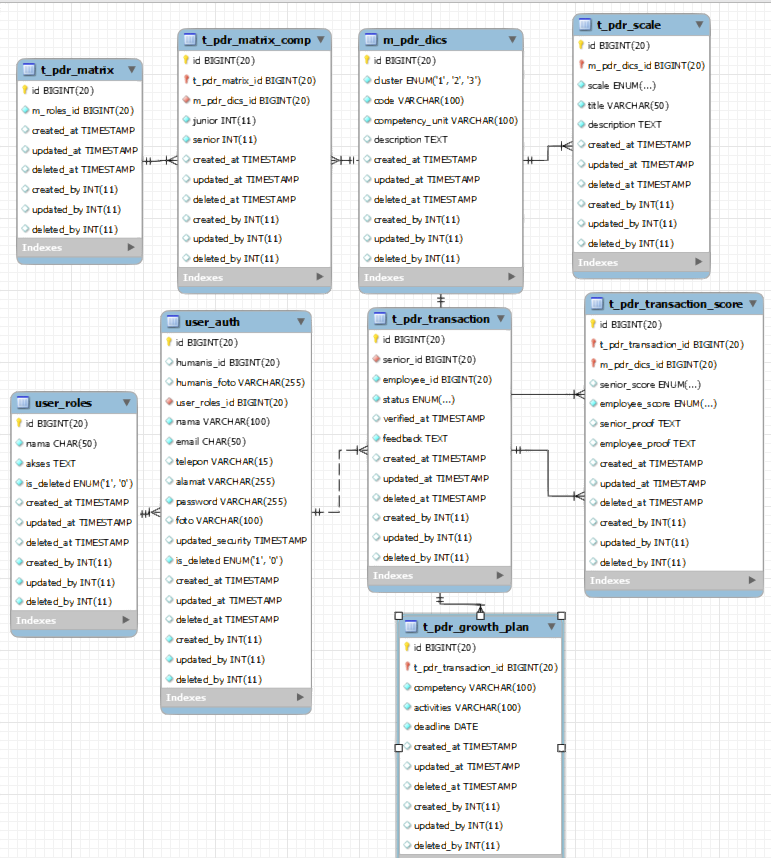 Perancangan Dokumentasi API Dokumentasi API sangat penting untuk memberikan pemahaman kepada pengguna tentang fungsi dan cara mengakses setiap API yang tersedia. Dokumentasi yang baik harus lengkap dengan informasi autentikasi, parameter yang dibutuhkan dalam permintaan, pesan yang jelas, dan contoh respon. Dokumentasi API secara umum terdiri dari HTTP Request dan HTTP Response. Dengan adanya dokumentasi yang komprehensif, pengguna dapat memanfaatkan API secara efektif dan mengintegrasikannya ke dalam aplikasi atau sistem mereka.HTTP RequestBagian  ini  menjelaskan  secara  detail  bagaimana  contoh  request  yang dikirimkan yang terdiri dari:EnvironmentEnvironment menjelaskan HTTP method apa yang digunakan dalam melakukan request seperti: GET, POST, PUT, DELETE, dan alamat endpoint yang akan di aksesHeaderHeader menjelaskan parameter yang harus disertakan pada header setiap request.BodyBiasanya bagian body diperlukan ketika kita menggunakan HTTP method POST / PUT, karena dalam menggunakan method tersebut  disertakan data - data yang akan dikirim bersama dengan request.HTTP ResponseBagian  ini  menjelaskan  tentang  response  yang  diberikan  oleh  aplikasi  setelah melakukan request yang tediri dari:Status Bagian  status  memberikan  informasi kepada  client  tentang  status dari sebuah response yang terdiri dari HTTP code, contoh sederhana adalah kode 200 untuk sukses dan kode 422 untuk kesalahan input.Message Bagian  Message  biasanya  memberikan  informasi  kepada  client tentang pesan dari status, dapat berupa pesan sukses atau kesalahan dalam melakukan HTTP method POST, PUT, atau DELETE.Data Bagian  data  biasanya  memberikan  kembalian  data  yang  diminta pada request GET, dapat berupa sebuah object dalam bentuk json.Response ExampleBagian ini menjelaskan contoh dari response dalam bentuk json agar lebih mudah dipahami.Rumus PenilaianBerikut merupakan rumus penilaian yang digunakan dalam sistem Performance Development Review (PDR):Jika PDR belum diverifikasi oleh senior:Rumus di atas digunakan untuk menghitung nilai persentase dari penilaian kinerja anggota tim dalam PDR ketika PDR belum diverifikasi oleh senior. Proses perhitungan dilakukan dengan menambahkan semua nilai yang diberikan oleh anggota tim pada setiap kompetensi, kemudian hasil penjumlahan nilai tersebut dibagi dengan total skala kompetensi yang ada pada semua kompetensi yang dinilai. Akhirnya, nilai persentase diperoleh dengan mengalikan hasil pembagian tersebut dengan faktor 1/100.Jika PDR telah diverifikasi oleh senior:Rumus di atas digunakan untuk menghitung nilai persentase dari penilaian kinerja anggota tim dalam PDR setelah PDR diverifikasi oleh senior. Proses perhitungan dilakukan dengan menambahkan nilai-nilai yang diberikan oleh anggota tim dan atasan, kemudian hasil penjumlahan tersebut dibagi dengan dua untuk memperoleh rata-rata nilai antara anggota tim dan atasan. Selanjutnya, hasil rata-rata tersebut dibagi dengan total skala kompetensi yang ada pada semua kompetensi yang dinilai. Akhirnya, nilai persentase diperoleh dengan mengalikan hasil pembagian tersebut dengan faktor 1/100.Rumus penilaian ini memungkinkan sistem PDR untuk mengakomodasi penilaian dari senior yang telah diverifikasi dalam perhitungan nilai persentase. Hal ini memberikan bobot yang seimbang antara penilaian dari anggota tim dan penilaian dari senior. Dengan adanya rumus ini, sistem PDR dapat menghasilkan nilai persentase yang mencerminkan kinerja anggota tim dengan mempertimbangkan penilaian dari kedua belah pihak secara proporsional terhadap skala kompetensi yang digunakan.Rancangan PengujianDalam Metodologi pengujian yang digunakan dalam penelitian ini adalah pengujian black box. Metode pengujian ini fokus pada fungsionalitas dan kinerja backend aplikasi berbasis Laravel.Dengan menggunakan metode black box, penelitian ini dapat menguji aplikasi secara efektif untuk memastikan bahwa backend berfungsi dengan baik dan memenuhi kebutuhan pengguna.Tabel 3. 9 Tabel Rancangan PengujianPermasalahanSolusiManfaatAplikasi Space Venturo saat ini belum memiliki sebuah fitur untuk mencatat competency list sehingga competency list dicatat menggunakan excelMembuat fitur untuk mencatat Competency ListMemudahkan Human Resources Department mencatat competency list  untuk memudahkan proses Performance Development Review.Aplikasi Space Venturo saat ini belum memiliki sebuah fitur untuk mengajukan Performance Development Review sehingga proses review dilakukan dengan wawancara singkat.Membuat fitur untuk mengajukan Performance Development ReviewMemudahkan dan mempercepat proses pengajuan Performance Development Review untuk anggota tim.Aplikasi Space Venturo saat ini belum memiliki fitur untuk mereview Performance Development Review yang telah diajukan anggota tim sehingga pemimpin tim masih melakukan wawancara singkat.Membuat fitur untuk mereview Performance Development ReviewMemudahkan pemimpin tim untuk mereview Performance Development Review yang telah diajukan oleh anggota tim.Aplikasi Space Venturo saat ini belum memiliki fitur untuk menampilkan hasil laporan dari Performance Development Review yang telah dilakukan sehingga Human Resource Department masih menggunakan excel.Membuat fitur untuk menampilkan laporan dari Performance Development Review yang sudah dilakukan.Memudahkan Human Resource Department untuk menyajikan informasi terkait Performance Development Review yang telah dilakukan.NoAktorDeskripsi1.Human Resources Department (HRD)HRD bertanggung jawab dalam mengelola dan mengawasi proses Performance Development Review (PDR). HRD memiliki izin untuk membuat, memperbarui, dan menghapus daftar kompetensi serta matriks kompetensi. Selain itu, mereka dapat melihat semua PDR yang diajukan oleh karyawan dan memiliki kemampuan untuk menghapus PDR jika diperlukan.2. Anggota TimAnggota Tim adalah karyawan yang berpartisipasi dalam proses PDR. Mereka memiliki kemampuan untuk mengajukan PDR mereka sendiri, serta menghapus dan memperbarui PDR yang belum diverifikasi.3.Leader TimPimpinan Tim bertanggung jawab untuk memverifikasi PDR yang diajukan oleh Anggota Tim dalam tim mereka. Leader memiliki kemampuan untuk memberikan penilaian terhadap PDR yang diverifikasi, serta mencabut status verifikasi jika diperlukan.Use Case Create Competency DicsUse Case Create Competency DicsObjektifAktor dapat membuat Competency Dics baruAktorHRDPre-ConditionAktor berada diluar menu Competency DicsMain FlowAktor memilih menu Competency Dics.Aktor mendapatkan List Competency Dics.Aktor menekan tombol Add Competency DIcs.Aktor mengisi field wajib yang ditandai dengan tanda bintang(*) dan menekan tombol create.Aktor kembali ke List Competency Dics dengan tambahan data baru.Alternative FlowAlternatif 1 (Membuat List baru dengan field wajib yang ditandai dengan tanda bintang(*) kosong)Aktor memilih menu Competency Dics.Aktor mendapatkan List Competency Dics.Aktor menekan tombol Add Competency Dics.Aktor membiarkan field wajib yang ditandai dengan tanda bintang(*) kosong dan menekan tombol create.Muncul peringatan bahwa ada field yang kosong.Post-ConditionList Competency Dics tampil beserta data baruUse Case Create Competency MatrixUse Case Create Competency MatrixObjektifAktor dapat menambahkan elemen baru pada Competency MatrixAktorHRDPre-ConditionAktor berada diluar menu Competency MatrixMain FlowAktor memilih menu Competency Matrix.Aktor mendapatkan Competency Matrix.Aktor menekan tombol add yang disimbolkan dengan tanda plus(+) .Aktor menambahkan setidaknya satu Competency lalu menekan tombol Save.Aktor kembali ke Competency Matrix dengan tambahan data baru.Alternative FlowAlternatif 1 (Menambahkan elemen baru tanpa memilih Competency)Aktor memilih menu Competency Matrix.Aktor mendapatkan Competency Matrix.Aktor menekan tombol add yang disimbolkan dengan tanda plus(+).Aktor tidak menambahkan Competency lalu menekan tombol Save.Muncul peringatan bahwa tidak ada Competency yang terpilih.Post-ConditionCompetency Matrix tampil beserta data baruUse Case Edit Competency DicsUse Case Edit Competency DicsObjektifAktor dapat memodifikasi detail pada Competency Dics AktorHRDPre-ConditionAktor berada diluar menu Competency DicsMain FlowAktor memilih menu Competency Dics.Aktor mendapatkan Competency Dics.Aktor menekan tombol edit pada salah satu Competency.Aktor mendapatkan detail dari Competency yang dipilih.Aktor memodifikasi detail Competency menekan tombol Save Changes.Aktor kembali ke List Competency Dics dengan data yang telah diperbarui baru.Alternative FlowAlternatif 1 (Memodifikasi field wajib yang ditandai dengan tanda bintang(*) dengan data kosong)Aktor memilih menu Competency Dics.Aktor mendapatkan Competency Dics.Aktor menekan tombol edit pada salah satu Competency.Aktor mendapatkan detail dari Competency yang dipilih.Aktor memodifikasi field wajib yang ditandai dengan tanda bintang(*) dengan data kosong lalu menekan tombol Save Changes.Muncul peringatan bahwa ada field kosong.Post-ConditionList Competency Dics tampil dengan data yang telah diperbarui.Use Case Edit Competency MatrixUse Case Edit Competency MatrixObjektifAktor dapat memodifikasi elemen pada Competency MatrixAktorHRDPre-ConditionAktor berada diluar menu Competency MatrixMain FlowAktor memilih menu Competency Matrix.Aktor mendapatkan Competency Matrix.Aktor menekan tombol edit yang disimbolkan dengan tanda pensil.Aktor memodifikasi elemen matrix lalu menekan tombol Save.Aktor kembali ke Competency Matrix dengan tambahan data baru.Alternative Flow-Post-ConditionCompetency Matrix tampil dengan data yang telah diperbarui.Use Case Create PDRUse Case Create PDRObjektifAktor dapat membuat dan submit PDR baruAktorAnggota TimPre-ConditionAktor berada diluar menu PDRMain FlowAktor memilih menu PDR.Aktor mendapatkan List PDR yang telah ter-submit.Aktor menekan tombol New Performance Development Review.Aktor memilih atasan dengan mengetik nama di kolom pencarian dan menekan tombol Start PDR.Aktor mendapatkan tampilan 3 tahapan PDR. Performance Score, Competency Score, dan Growth Plan.Aktor menekan tombol next atau tab Competency Score dan mendapatkan tampilan Competency Score.Aktor memilih level untuk setiap Competency beserta proof jika ada lalu menekan tombol Save.Aktor mendapatkan tampilan Growth Plan.Aktor mengisi field yang tersedia dan menekan tombol Submit for Approval.Aktor mendapatkan tampilan konfirmasi lalu menekan tombol oke.Aktor kembali ke List PDR dengan tambahan data baru.Alternative FlowAlternatif 1 (Aktor mengosongkan field “Saran untuk Perusahaan” pada tampilan Growth Plan)Aktor mendapatkan tampilan Growth Plan.Aktor mengosongkan field “Saran untuk Perusahaan” dan menekan tombol Submit for Approval.Aktor mendapatkan tampilan konfirmasi lalu menekan tombol oke.Muncul peringatan bahwa ada field kosong.Post-ConditionList PDR tampil beserta data baru. Use Case Verify PDRUse Case Verify PDRObjektifAktor dapat menilai dan memverifikasi PDR anggota timAktorLeader TimPre-ConditionAktor berada diluar menu PDR My SquadMain FlowAktor memilih menu PDR My Squad.Aktor mendapatkan tampilan List PDR anggota tim.Aktor memilih salah satu PDR anggota berstatus pending.Aktor mendapatkan tampilan detail PDR anggota.Aktor menekan tombol Start PDR.Aktor mendapatkan tampilan 3 tahapan PDR. Performance Score, Competency Score, dan Growth Plan.Aktor menekan tombol next atau tab Competency Score dan mendapatkan tampilan Competency ScoreAktor memilih level untuk setiap Competency beserta proof jika ada lalu menekan tombol Save.Aktor mendapatkan tampilan Summary yang berupa nilai dari aktor beserta proof untuk semua Competency.Aktor menekan tombol next untuk menampilkan tab detail Growth Plan PDR.Aktor menekan tombol Verify untuk menyelesaikan proses verifikasi.Aktor kembali ke List PDR anggota tim dengan status PDR yang telah diperbarui.Alternative FlowAlternatif 1 (Aktor menekan tombol edit untuk meninjau ulang proses verifikasi)Aktor mendapatkan tampilan Summary yang berupa nilai dari aktor beserta proof untuk semua Competency..Aktor menekan tombol edit untuk mendapatkan tampilan penilaian.Aktor memilih level untuk setiap Competency beserta proof jika ada lalu menekan tombol Save.Aktor mendapatkan tampilan Summary yang berupa nilai dari aktor beserta proof untuk semua Competency.Post-ConditionList PDR anggota tim tampil dengan status dan nilai yang telah diperbarui. FiturSkenarioKasusHasil yang diharapkanCompetency DicsTambah competency baruMenambahkan competency.Data competency berhasil tersimpan.Competency DicsTambah competency baruMenambahkan dengan data kosong.Muncul peringatan bahwa ada field kosong.Competency DicsUbah competencyMengubah detail competency seperti dics name, description, dan levels.Detail berhasil diubah.Competency DicsUbah competencyMengubah detail dengan data kosong.Muncul peringatan bahwa ada field yang masih kosong.Competency DicsHapus competencyMenghapus competency dengan soft delete.Data competency tidak tampil lagi walapun data masih ada di database.Competency DicsMencari competencyMencari competency dengan nama sebagai kata kunci.Muncul competency yang dicari.Competency MatrixTambah elemen competency matrixMenambahkan elemen dengan memilih satu atau lebih kompetensi.Berhasil menambah elemen.Competency MatrixTambah elemen competency matrixMenambahkan elemen tanpa memilih competency.Muncul peringatan untuk memilih setidaknya satu competency.Competency MatrixTambah elemen competency matrixMenambahkan elemen dengan dua atau lebih competency yang sama.Muncul peringatan bahwa ada duplikat competency.Competency MatrixUbah elemen competency matrixMengubah elemen seperti competency, junior, dan senior.Elemen berhasil diubah.Competency MatrixUbah elemen competency matrixMengubah elemen dengan dua atau lebih competency yang sama.Muncul peringatan bahwa ada duplikat competency.Competency MatrixHapus seluruh elemen competency matrix Menghapus elemen dengan soft delete.Data elemen tidak tampil lagi walapun data masih ada di database.PDR BoardHapus PDR Menghapus PDR dengan soft delete.Data PDR tidak tampil lagi walapun data masih ada di database.PDR SubmittalTambah PDR baruMenambahkan PDR baru dengan lengkap (level competency, growth plan, saran perusahaan).Data PDR berhasil tersimpan dan diajukan.PDR SubmittalTambah PDR baruMenambahkan PDR tanpa mengisi “saran untuk perusahaan” pada growth plan.Muncul peringatan bahwa ada field yang masih kosong.PDR SubmittalUbah detail PDR yang belum diverifikasiMengubah competency score atau growth plan PDR yang belum diverifikasi oleh leader.PDR berhasil diubah.PDR SubmittalUbah detail PDR yang belum diverifikasiMengubah PDR dengan mengosongkan nama kompetensi pada growth plan.PDR diubah dengan dan kegiatan growth plan yang dikosongi dihapus dengan soft delete sehingga tidak tampil namun masih ada di database.PDR SubmittalUbah detail PDR yang belum diverifikasiMengubah PDR dengan mengosongkan nama kompetensi pada growth plan.Muncul peringatan bahwa ada field yang masih kosong.PDR SubmittalHapus PDR yang belum diverifikasiMenghapus PDR dengan soft delete.Data PDR tidak tampil lagi walapun data masih ada di database.PDR VerificationVerifikasi PDRMenambahkan nilai dari sisi leader dan ubah status PDR dari pending ke verified.PDR berhasil diubah.PDR VerificationCabut Verifikasi PDRMencabut verifikasi PDR dan mengembalikan status dari verified ke pending.PDR berhasil diubah.